  Změna programu vyhrazena	13. červenpondělí14. červenúterý15. červenstředa16 červenčtvrtek17. červenpátek18. červensobota19. červenneděle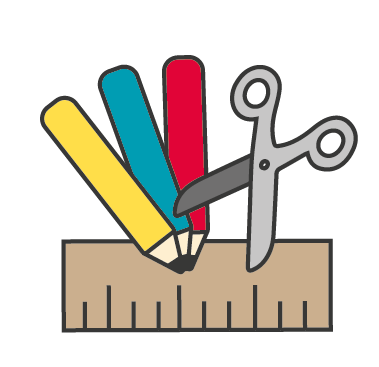 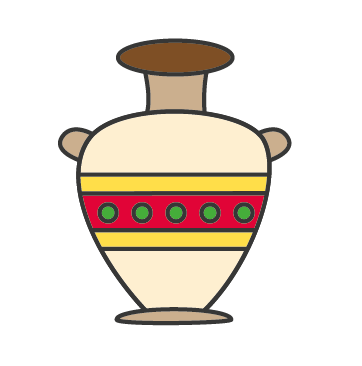 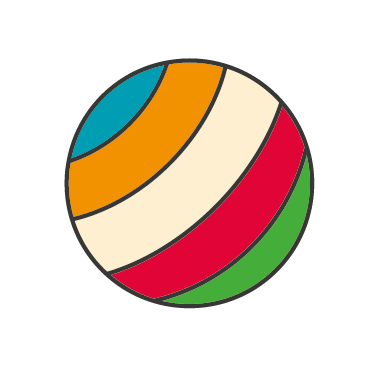 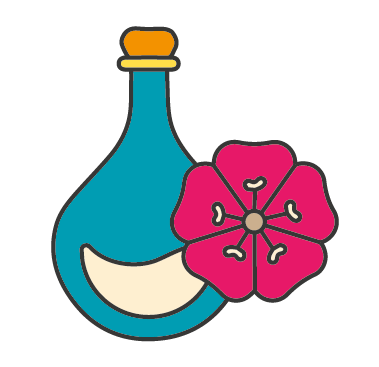 9:30 – 11:00Tvořivá dílna2., 3. patro9:30 – 11:00Keramická dílnaPřízemí15:30 – 16:00Kondiční cvičení se Simonou2. patro9:30 – 11:00AromaterapieIndividuálně 10:00 – 11:00Jóga Přízemí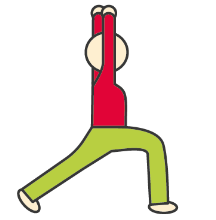 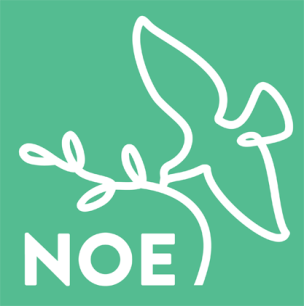 10:00 – 11:00Cvičenís Pepou10:00 – 11:00Cvičenís Pepou10:00 – 11:00Cvičenís Pepou10:00 – 11:00Cvičenís Pepou10:00 – 11:00Cvičenís Pepou10:30TV NOEMŠE SVATÁživě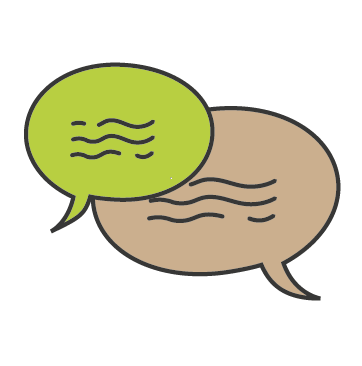 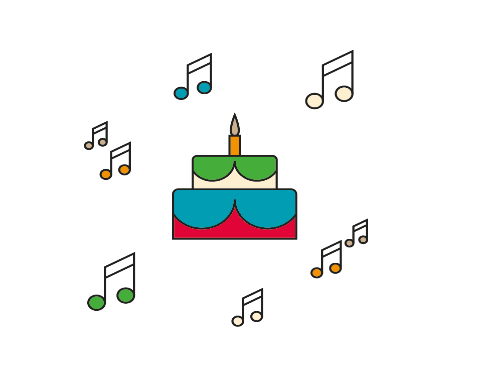 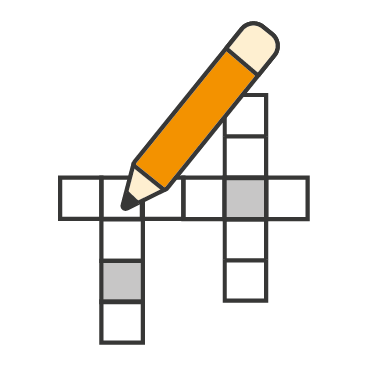 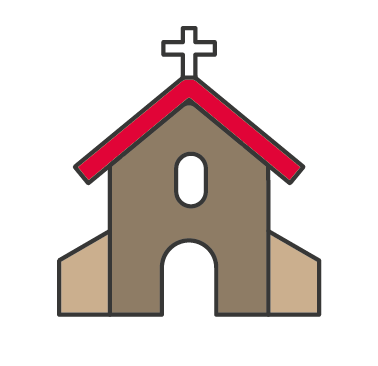 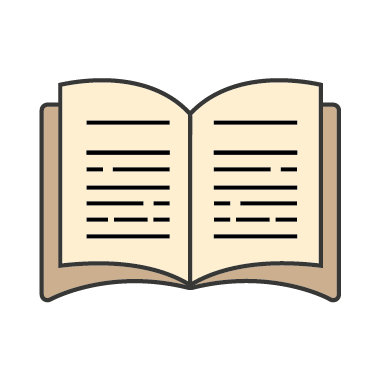 15:00 – 16:00ReminiscenceIndividuálně14:45 – 15:45NAROZENINYp. VomáčkaPřízemí14:30 – 15:30Křížovka2., 3. patro14:45 – 15:15BohoslužbaKaple14:30 – 15:30Nabídkaz našíknihovnyČtení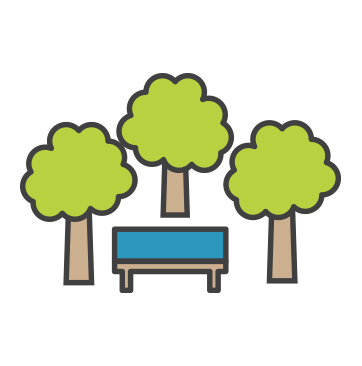 14:30 – 16:00Vycházky14:30 – 16:00Vycházky14:30 – 16:00Vycházky14:30 – 16:00Vycházky14:30 – 16:00Vycházky